АДМИНИСТРАЦИЯ ГОРОДА СМОЛЕНСКАПОСТАНОВЛЕНИЕот 30 марта 2018 г. N 858-адмО ПРОВЕДЕНИИ АУКЦИОНА НА ПРАВО РАЗМЕЩЕНИЯ НЕСТАЦИОНАРНЫХТОРГОВЫХ ОБЪЕКТОВ НА ТЕРРИТОРИИ ГОРОДА СМОЛЕНСКАВ соответствии с Федеральным законом от 28.12.2009 N 381-ФЗ "Об основах государственного регулирования торговой деятельности в Российской Федерации", постановлением Администрации города Смоленска от 05.12.2014 N 2122-адм "Об утверждении схемы размещения нестационарных торговых объектов на территории города Смоленска", постановлением Администрации города Смоленска от 08.09.2017 N 2448-адм "О требованиях к размещению нестационарных торговых объектов на территории города Смоленска", руководствуясь Уставом города Смоленска, Администрация города Смоленска постановляет:1. Провести открытый по составу участников и форме подачи предложений аукцион на право размещения нестационарных торговых объектов на территории города Смоленска согласно приложению.2. Отделу потребительского рынка Администрации города Смоленска в срок до 18.05.2018 обеспечить подготовку и проведение аукциона, указанного в пункте 1 настоящего постановления.3. Комитету по информационной политике Администрации города Смоленска опубликовать настоящее постановление в средствах массовой информации.4. Комитету по информационным ресурсам и телекоммуникациям Администрации города Смоленска разместить настоящее постановление на сайте Администрации города Смоленска.5. Контроль за исполнением настоящего постановления возложить на заместителя Главы города Смоленска по инвестициям и комплексному развитию.Глава города СмоленскаВ.А.СОВАРЕНКОПриложениек постановлениюАдминистрациигорода Смоленскаот 30.03.2018 N 858-адмПЕРЕЧЕНЬМЕСТ, В ОТНОШЕНИИ КОТОРЫХ ПРОВОДИТСЯ АУКЦИОН НА ПРАВОРАЗМЕЩЕНИЯ НЕСТАЦИОНАРНЫХ ТОРГОВЫХ ОБЪЕКТОВ НА ТЕРРИТОРИИГОРОДА СМОЛЕНСКА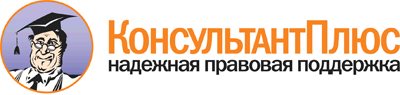 Постановление Администрации города Смоленска от 30.03.2018 N 858-адм
"О проведении аукциона на право размещения нестационарных торговых объектов на территории города Смоленска"Документ предоставлен КонсультантПлюс

www.consultant.ru

Дата сохранения: 09.04.2018
 N п/пОписание местоположения земельного участка, части здания, строения, сооружения для размещения нестационарного торгового объекта (адрес)Номер пункта в схеме размещения нестационарных торговых объектов на территории города СмоленскаТип нестационарного торгового объектаСпециализация нестационарного торгового объектаОбщая площадь нестационарного торгового объекта, кв. м1234561Улица Валентины Гризодубовой, у дома 1а22(раздел "Заднепровский район")киоскхлебобулочные изделия52Улица Лавочкина, у домов 52 - 54101(раздел "Заднепровский район")киоскхлебобулочные изделия53Улица Кловская, у дома 127(раздел "Ленинский район")киоскхлебобулочные изделия54Набережная имени святого равноапостольного великого князя Владимира104(раздел "Ленинский район")киоскобщественное питание155Набережная имени святого равноапостольного великого князя Владимира105(раздел "Ленинский район")торговая палаткасувениры106Перекресток улиц 25 Сентября - Румянцева5(раздел "Промышленный район")киоскхлебобулочные изделия57Улица Генерала Трошева15(раздел "Промышленный район")павильонпродовольственные товары508Улица Маршала Соколовского, у дома 130(раздел "Промышленный район")киоскхлебобулочные изделия59Улица Попова, у дома 4454(раздел "Промышленный район")киоскхлебобулочные изделия510Улица Рыленкова, у дома 5166(раздел "Промышленный район")киоскхлебобулочные изделия511Перекресток улиц Рыленкова - Петра Алексеева, ТЦ "Маяк"88(раздел "Промышленный район")киоскхлебобулочные изделия512Проспект Строителей, у дома 891(раздел "Промышленный район")киоскхлебобулочные изделия513Микрорайон Южный, у дома 27118(раздел "Промышленный район")киоскхлебобулочные изделия5